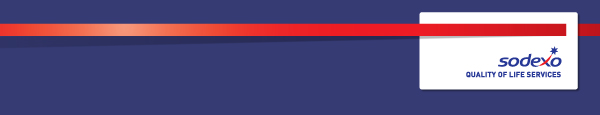 Function:Facilities ManagementFacilities ManagementPosition:  Workplace Experience CoordinatorWorkplace Experience CoordinatorDate (in job since):TBCTBCImmediate manager 
(N+1 Job title and name):Workplace Experience LeadWorkplace Experience LeadAdditional reporting line to:Workplace Experience ManagerWorkplace Experience ManagerPosition location:CambridgeCambridge1.  Purpose of the Job – State concisely the aim of the job.  1.  Purpose of the Job – State concisely the aim of the job.  1.  Purpose of the Job – State concisely the aim of the job.  To be the first point of contact for building users who require facilities support. To be an ambassador for Sodexo and the services that they provide onsite. This position requires a proactive customer focused individual with an ability to communicate and build relationships at all levels. The person needs to have excellent organisational and communication skills with the ability to challenge in order to further develop the service offer, financial and company procedures awareness advantages as the role does require company trading dutiesTo be the first point of contact for building users who require facilities support. To be an ambassador for Sodexo and the services that they provide onsite. This position requires a proactive customer focused individual with an ability to communicate and build relationships at all levels. The person needs to have excellent organisational and communication skills with the ability to challenge in order to further develop the service offer, financial and company procedures awareness advantages as the role does require company trading dutiesTo be the first point of contact for building users who require facilities support. To be an ambassador for Sodexo and the services that they provide onsite. This position requires a proactive customer focused individual with an ability to communicate and build relationships at all levels. The person needs to have excellent organisational and communication skills with the ability to challenge in order to further develop the service offer, financial and company procedures awareness advantages as the role does require company trading duties2. Context and main issues – Describe the most difficult types of problems the jobholder has to face (internal or external to Sodexo) and/or the regulations, guidelines, practices that are to be adhered to.Working with a range of different people, i.e. AZ clients, AZ customers, Sodexo suppliers, contractors and Sodexo colleaguesFlexibility and Adaptability in a variety of Facilities supportKeeping service consistency across the Cambridge Campus3.  Main assignments – Indicate the main activities / duties to be conducted in the job.To provide a 5-star customer service experience to users of an allocated floor plate areaTo provide Meeting Room Technology support in terms of assistance with connection and trouble shootingTo triage meeting room faults to the dedicated AV Team or service partnersTo ensure all meeting rooms are fully operational and are appropriately laid out for meetings Support customers with meeting room familiarisation and pre-meeting set-upRespond to Customer queries via email, on the phone and face-to-face in a timely and priority-driven mannerTo be available at the floor captain touchdown station for approximately 15 minutes within each hour (preference to be at a consistent time)Maintain accurate records for loan and issue of office equipment and other administrative dutiesTo ensure that the site rules are followed and to assist the building users in adhering to theseTo report all faults and issues to the relevant service partner as directed by the site services managerTo monitor and service the vend hubs and stationery hubs in the allocated areas, top up consumables as requiredTo deliver Hospitality and clear away within Legislative guidelinesTo work as part of the business support team and use the maintenance helpdesk to log and close out work ordersTo provide an induction support to building users as part of the AstraZeneca new Starter Onboarding processTo have a full working knowledge of the building including all services and day to day office equipmentConduct floor walks to ensure a high level of service deliveryEffectively communicate with both Customers and colleagues and engage in team briefing meetings Support Logistics teams with mailroom duties and shuttle driving duties as requiredTo support the catering team with servery, cash handling and stock-taking duties as requiredCarry out any reasonable task as directed by management4.  Accountabilities – Give the 3 to 5 key outputs of the position vis-à-vis the organization; they should focus on end results, not duties or activities.Providing excellent Customer Service delivery in line with service agreementsPositive relationships with key client stakeholders and Sodexo colleaguesEnsuring that self, colleagues and customers are working within a safe environment. That any unsafe practices are raised to appropriate members of the team to rectifyTo ensure that the site rules are enforcedAct as a Brand Ambassador and represent Sodexo positively and professionally in all behavioursContribute to Continuous Improvement to ensure Sodexo are service industry leaders5.  Person Specification – Indicate the skills, knowledge and experience that the job holder should require to conduct the role effectivelyProactiveResilientGood listenerExcellent interpersonal skillsReliable and trustworthy Can-do attitudeWillingness to learn meeting room technology connectivity (training given)6.  Competencies – Indicate which of the Sodexo core competencies and any professional competencies that the role requires7.  Management Approval – To be completed by document owner8.  Employee Approval – To be completed by employee